Učebné osnovyCHARAKTERISTIKA PREDMETUVyučovanie cudzích jazykov ponúka učiacim sa nielen súhrn jazykových kompetencií, ale aj kompetencie všeobecné tak, aby ich jazyková príprava efektívne zodpovedala požiadavkám moderného európskeho demokratického občana pripraveného na život v spojenej Európe. Učenie sa cudzích jazykov podporuje otvorenejší prístup k ľuďom. Komunikácia a rozvoj kompetencií v cudzom jazyku sú dôležité pre podporu mobility v rámci Európskej únie, umožňujú občanom plne využívať slobodu pracovať a študovať v niektorom z jej členských štátov. Orientácia jazykového vzdelávania na kompetencie v nemalej miere vytvára podmienky pre nadpredmetové a medzipredmetové vzťahy, ktoré pomáhajú učiacemu sa chápať vzťahy medzi jednotlivými zložkami okolia a sveta, v ktorom existujú. Chápanie jazykového vzdelávania ako „vzdelávania pre život“ umožňuje každému jedincovi žiť podľa vlastných predstáv a uspokojenia. Cudzie jazyky poskytujú prehĺbenie vedomostí a vzájomného medzinárodného porozumenie a tolerancie a vytvárajú podmienky pre spoluprácu škôl na medzinárodných projektoch.Nová koncepcia základnej pedagogickej dokumentácie vychádza zo základného dokumentu Spoločný európsky referenčný rámec pre jazyky, ďalej SERR (v španielčine - Marco común europeo de referencia para las lenguas: aprendizaje, enseñanza y evaluación MCERL), ktorý bol vytvorený na pôde Rady Európy. Vzdelávanie v 2.cudzom jazyku smeruje k dosiahnutiu úrovne A2 (podľa spoločného Európskeho referenčného rámca pre jazyky). V 5.ročníku (prvý rok vyučovania španielskeho jazyka) žiaci dosahujú úroveň A (používateľ základov jazyka), ktorá sa ďalej delí na úroveň A1 (fáza objavovania/oboznamovania sa s jazykom) a A2 (počiatočná fáza využívania základných komunikačných nástrojov). Vzdelávací obsah je v šiestom ročníku rozdelený do týchto tém:V škole, moja rodina, číslovky, opis vzhľadu osoby a charakterových vlastností a ľudské telo. Integrálnou súčasťou obsahu sú i prierezové tematiky, z ktorých sa pri výučbe španielskeho jazyka najviac uplatňujú: multikultúrna výchova, mediálna výchova, tvorba projektu a prezentačné zručnosti.KOMPETENCIEPodľa Spoločného európskeho referenčného rámca pre jazyky pri používaní a učení sa jazyka sa rozvíja celý rad kompetencií. Učiaci sa využíva nielen všeobecné kompetencie, ale aj celý rad komunikačných jazykových kompetencií, ktoré spolupôsobia v rozličných kontextoch a v rôznych podmienkach. Zapája sa do rečových činností, v rámci ktorých vytvára a prijíma texty vo vzťahu k témam z konkrétnych oblastí. Pri tomto procese si učiaci sa aktivuje tie stratégie učenia sa, ktoré sa mu zdajú na splnenie úloh najvhodnejšie. Kompetencie pritom definujeme ako súhrn vedomostí, zručností, postojov a hodnôt, ktoré umožňujú osobe konať. Preto základným princípom jazykového vzdelávania na báze kompetencií je zabezpečiť, aby učiaci sa: dokázal riešiť každodenné životné situácie v cudzej krajine a v ich riešení pomáhal cudzincom, ktorí sú na návšteve v jeho krajine, dokázal vymieňať si informácie a nápady s mladými ľuďmi a dospelými, ktorí hovoria iným jazykom a sprostredkúvajú mu svoje myšlienky a pocity v jazyku, ktorý si učiaci sa osvojuje, viac a lepšie chápal spôsob života a myslenia iných národov, ale rovnako tak i svoje a ich kultúrne dedičstvo,dokázal vyjadriť vlastný názor, pocity na akúkoľvek tému, oponovať, prijať kritiku a pod.	Všeobecné kompetencieVšeobecné kompetencie sú tie, ktoré nie sú charakteristické pre jazyk, ale ktoré sú nevyhnutné pre rôzne činnosti, vrátane jazykových činností. Učiaci sa na úrovni A1 rozvíja všeobecné kompetencie tak, aby dokázal:získavať uvedomelo nové vedomosti a zručnosti,opakovať si osvojené vedomosti a dopĺňať si ich,uvedomovať si stratégie učenia pri osvojovaní si cudzieho jazyka,opísať rôzne stratégie učenia s cieľom pochopiť ich a používať,pochopiť potrebu vzdelávania sa v cudzom jazyku,dopĺňať si vedomosti a rozvíjať rečové zručnosti, prepájať ich s poznaným, systematizovať ich a využívať pre svoj ďalší rozvoj a reálny život, kriticky hodnotiť svoj pokrok, prijímať spätnú väzbu a uvedomovať si možnosti svojho rozvoja,udržať pozornosť pri prijímaní poskytovaných informácií,pochopiť zámer zadanej úlohy,účinne spolupracovať vo dvojiciach i v pracovných skupinách,aktívne a často využívať doteraz osvojený jazyk,využívať dostupné materiály pri samostatnom štúdiu,byť otvorený kultúrnej a etnickej rôznorodosti.	Komunikačné jazykové kompetencieKomunikačné jazykové kompetencie sú tie, ktoré umožňujú učiacemu sa konať s použitím konkrétnych jazykových prostriedkov. Na uskutočnenie komunikačného zámeru a potrieb sa vyžaduje komunikačné správanie, ktoré je primerané danej situácii a bežné v krajinách, kde sa cudzím jazykom hovorí. Učiaci sa, ktorý dosiahne úroveň A1:rozumie známym každodenným výrazom a najzákladnejším frázam, ktorých účelom je uspokojenie konkrétnych potrieb, tieto výrazy a frázy dokáže používať,dokáže predstaviť seba aj iných, dokáže klásť a odpovedať na otázky o osobných údajoch, o ľuďoch, ktorých pozná a o veciach, ktoré vlastní,dokáže sa dohovoriť jednoduchým spôsobom za predpokladu, že partner v komunikácii rozpráva pomaly a jasne a je pripravený mu pomôcť.	Jazyková kompetencia Učiaci sa na úrovni A1:používa iba základný rozsah jednoduchých výrazov týkajúcich sa osobných údajov a potrieb konkrétneho typu,má základný repertoár slovnej zásoby izolovaných slov a slovných spojení vzťahujúcich sa na dané konkrétne situácie,prejavuje iba obmedzené ovládanie základných gramatických štruktúr a typov viet, ktoré sú súčasťou osvojeného repertoáruovláda výslovnosť obmedzeného repertoáru naučených slov a slovných spojení zrozumiteľnú pre rodených hovoriacich, ktorí sú zvyknutí komunikovať s cudzincami,dokáže odpísať známe slová a krátke slovné spojenia, napríklad jednoduché pokyny alebo inštrukcie, názvy každodenných predmetov, názvy obchodov a bežne používané ustálené spojenia,dokáže vyhláskovať svoju adresu, štátnu príslušnosť a ostatné osobné údaje.	Sociolingvistická kompetencia Učiaci sa na úrovni A1:dokáže nadviazať základnú spoločenskú konverzáciu tak, že použije najjednoduchšie spôsoby vyjadrenia zdvorilosti: dokáže pozdraviť aj rozlúčiť sa, predstaviť sa, poďakovať, ospravedlniť sa, atď.	Pragmatická kompetencia Učiaci sa na úrovni A1:dokáže spájať slová alebo skupiny slov pomocou najzákladnejších lineárnych spojovacích výrazov, napríklad „a“ alebo „potom“,dokáže zvládnuť veľmi krátke izolované a väčšinou vopred naučené výpovede, ktoré sú poznamenané mnohými pauzami, nevyhnutnými na hľadanie výrazových prostriedkov, na artikuláciu menej známych slov a na pokusy o vhodnejšiu formuláciu.	Komunikačné zručnosti Komunikačné zručnosti nemožno chápať izolovane, pretože sa navzájom prelínajú a dopĺňajú(integrované zručnosti).	Počúvanie s porozumením Učiaci sa na úrovni A1:dokáže rozoznať známe slová a najzákladnejšie slovné spojenia týkajúce sa jeho samého, jeho rodiny a bezprostredného konkrétneho okolia, keď ľudia hovoria pomaly a jasne,rozumie, ak sa hovorí veľmi pomaly a pozorne, a ak dlhšie pauzy poskytujú čas na pochopenie zmyslu,rozumie jednoduchým pokynom, ktoré sú pomaly a zreteľne adresované a dokáže porozumieť krátkemu jednoduchému popisu cesty.	Čítanie s porozumením Učiaci sa na úrovni A1:rozumie známym menám, názvom, slovám a veľmi jednoduchým vetám, napríklad na oznámeniach a plagátoch alebo v katalógoch, na pohľadniciach, rozozná základné slovné spojenia v jednoduchých oznamoch z každodenného života,dokáže si pri jednoduchšom informačnom materiáli a krátkych, jednoduchých opisoch urobiť predstavu o obsahu, najmä ak má k dispozícii vizuálnu pomoc,rozumie krátkemu jednoduchému písomnému popisu cesty.	Písomný prejav Učiaci sa na úrovni A1:dokáže napísať krátky osobný list alebo pohľadnicu, napríklad pozdrav z dovolenky,dokáže vyplniť jednoduché registračné formuláre s osobnými údajmi ako meno, štátna príslušnosť, adresa, telefón a podobne, dokáže napísať jednoduché slovné spojenia a vety o sebe a iných ľuďoch, o tom kde žijú a čo robia,vie si písomne vyžiadať informácie alebo ich podať ďalej,vie napísať jednoduché slovné spojenia alebo vety a použiť v nich spojovacie výrazy ako „a“, „ale“ alebo „pretože“. 	Ústny prejav  DialógUčiaci sa na úrovni A1: dokáže komunikovať jednoduchým spôsobom za predpokladu, že jeho partner v komunikácii je pripravený zopakovať alebo preformulovať svoju výpoveď pri pomalšom tempe reči, a že mu pomôže sformulovať, čo sa pokúša povedať,dokáže klásť a odpovedať na jednoduché otázky z oblasti jeho základných potrieb alebo na známe témy,používať jednoduché zdvorilostné formulácie ako pozdrav, lúčenie, opýtať sa niekoho ako sa má,vie predstaviť seba a iných a reaguje, keď ho predstavujú,rozumie každodenným výrazom, ktoré sú zamerané na uspokojenie jednoduchých konkrétnych komunikačných potrieb a vie reagovať na jednoduché informácie, ktoré sa dozvie,rozumie otázkam a pokynom, jednoduchému opisu cesty, vie niekoho o niečo požiadať a niekomu niečo oznámiť.Monológ Učiaci sa na úrovni A1:dokáže využívať jednoduché slovné spojenia a ucelenými vetami opísať seba, miesto, kde žije, čo robí a ľudí, ktorých pozná.VZDELÁVACÍ ŠTANDARDVyužitie disponibilných hodínPosilnenie časovej dotácie o 2 vyučovacie hodiny vo vyučovacom predmete španielsky jazyk v šiestom ročníku bude posilňovať výkon v jazykovej zložke predmetu v týchto oblastiach:HODNOTENIE PREDMETUHodnotenie úrovne vedomostí a zručností sa realizuje na základe Metodického pokynu                č. 22/2011 na hodnotenie žiakovPredmetom hodnotenia a klasifikácie v predmete španielsky jazyk je cieľová komunikačná úroveň žiaka v jednotlivých ročníkoch v súlade s platnými učebnými osnovami a vzdelávacími štandardmi. Hodnotenie a klasifikácia v španielskom jazyku sleduje základné všeobecné, sociolingvistické a komunikačné kompetencie, ktoré sa prejavujú vo využívaní základných komunikačných zručností: čítanie, písanie, počúvanie, samostatný ústny prejav a rozhovory. Pri hodnotení v predmete španielsky jazyk sa berú do úvahy tieto aspekty: obsahová primeranosť, plynulosť vyjadrovania, jazyková správnosť a štruktúra odpovede. Kritériá klasifikácie musia byť v súlade s požadovanou úrovňou ovládania španielskeho jazyka a náročnosť sledovaných javov musí zodpovedať náročnosti definovanej v platných učebných osnovách a vzdelávacích štandardoch cieľovej skupiny žiakov.Formy skúšania a hodnotenia žiakov zo španielskeho jazyka - ústna a písomnáIch podiel na celkovom hodnotení je v kompetencii vyučujúceho, ktorý konzultuje tieto kritériá v predmetovej komisii. Kontrolné písomné práce, písomné testy, diktáty, spotchecky (päť-, desaťminútovky) a ďalšie druhy skúšok rozvrhne učiteľ rovnomerne na celý školský rok tak, aby sa nadmerne nehromadili v určitých obdobiach. Vstupné, polročné a výstupné práce a testy nie sú povinné, ich zaradenie je v kompetencii učiteľa.Hodnotenie žiakov je realizované sumatívne i formatívne, teda známkami. Súčasťou hodnotenia práce žiakov na vyučovaní a jeho výsledkov je aj ústne hodnotenie, percentuálne hodnotenie, vystavovanie žiackych prác, prezentovanie žiackych prác. Kritériá hodnotenia žiaka Pri hodnotení výkonu žiaka v španielskom jazyku sledujeme najmä úroveň jeho rečových zručností, t.j.:počúvanie s porozumenímčítanie s porozumenímhovoreniepísaniegramatika a slovná zásobaPri hodnotení berieme do úvahy: do akej miery je žiak schopný realizovať komunikáciu v cudzom jazyku,do akej miery lexikálne a gramatické chyby narušujú zrozumiteľnosť a dorozumievanie,hľadisko jazykovej správnosti pri používaní bežnej slovnej zásoby a frekventovaných gramatických štruktúr,hľadisko štylistickej adekvátnosti – formálnosť a neformálnosť vyjadrovania s ohľadom na situáciu prejavu,rýchlosť prejavu a pohotovosť reakcie s prihliadnutím na individuálne rozdiely medzi žiakmi,rozsah slovnej zásoby žiaka a jej využitie prostredníctvom gramatických štruktúr.Hodnotenie ústnej odpovede :Pri hodnotení ústnej odpovede by sme mali hovoriť o škále akceptovateľnosti a komunikatívnej efektívnosti odpovede. Kritériom by mala byť zrozumiteľnosť. Ak je odpoveď dobrá i napriek gramatickým chybám, žiak spracoval informáciu a zaslúži si za ňu istý kredit.Pri ústnej odpovedi hodnotíme:hranie úloh – dialógopis obrázka reprodukcia textuPri hodnotení ústnej odpovede nám pomáhajú nasledovné kritériá:plynulosť reči – 20%výslovnosť a intonácia – 20%rozsah slovnej zásoby – 20%komunikatívna schopnosť – 20%gramatická presnosť – 20%Pri premene na známku postupujeme nasledovne:100% - 90% výborný (1)89% - 75% chválitebný (2)74% - 50% dobrý (3)49% - 30% dostatočný (4)menej ako 29% nedostatočný (5)Na základe týchto kritérií stanovujeme výslednú známku: Výborný (1) Dobrá výslovnosť, veľmi málo gramatických chýb, plynulý prejav bez dlhých odmlčaní sa, učiteľ kladie málo otázok, aby si spresnil, či žiak učivu rozumie, odpovede na otázky sú okamžité a vyčerpávajúce.Chválitebný (2) Miestami chyby vo výslovnosti, niekoľko gramatických chýb, väčšina viet je však správna, v prejave nie je veľa prestávok, je pomerne plynulý, učiteľ položí viac otázok na spresnenie odpovede, odpovede na otázky sú vyčerpávajúce, žiak reaguje pohotovo.Dobrý (3) Miestami chyby vo výslovnosti, niekoľko gramatických chýb, ktoré spôsobujú problémy pri porozumení, prejav s kratšími prestávkami, žiak hľadá slová, robí chyby v gramatických štruktúrach, učiteľ kladie viac otázok na spresnenie, žiakove odpovede sú menej vyčerpávajúce.Dostatočný (4) Častejšie chyby vo výslovnosti, veľa gramatických chýb, ktoré spôsobujú problémy pri porozumení, prejav s dlhšími prestávkami, nedostatočná základná slovná zásoba, obmedzený rozsah gramatických štruktúr, odpovede na otázky nezodpovedajú rozsahu i obsahu učiva, žiak nie vždy vie odpovedať na otázky učiteľa.Nedostatočný (5) Časté chyby vo výslovnosti, množstvo gramatických chýb, ktoré spôsobujú nezrozumiteľnosť prejavu, nedostatočná slovná zásoba, neschopnosť použiť základné gramatické štruktúry, žiak nevie odpovedať na otázky učiteľa.Hodnotenie písomného prejavu :V španielskom jazyku sa ako písomný prejav hodnotí predovšetkým spracovanie konkrétnej konverzačnej témy, ale i písanie podľa osnovy (formálny a neformálny list).V písomnom prejave hodnotíme: spracovanie úlohy – obsahpresnosť a vhodnosť gramatických štruktúrlexikálnu stránky písomného prejavuštylistickú stránku písomného prejavukompozíciuNa základe týchto kritérií stanovujeme výslednú známku: Výborný (1) Vyčerpávajúca a adekvátna odpoveď na danú tému, správne použité gramatické štruktúry, pestrá slovná zásoba, takmer bez pravopisných chýb, chyby neprekážajú pri zrozumiteľnosti text, jasná logická výstavba celej práce, prehľadná kompozícia.Chválitebný (2) Žiak zvládne úlohy vo veľkej miere, ale vynechá alebo pridá informácie, ktoré s témou nesúvisia, väčšinou vhodne použité gramatické štruktúry, dobrá slovná zásoba s malými chybami, zopár štylistických nepresností pri výstavbe textu a spájaní viet, menej prehľadná kompozícia.Dobrý (3) Vcelku adekvátna odpoveď na danú tému, ale s istými medzerami alebo zbytočnými informáciami, zopár chýb v gramatike a lexike, miestami nezrozumiteľnosť textu, ale celkovo text zrozumiteľný, viacero chýb v pravopise, stavbe viet a súvetí, menej prehľadná kompozícia.Dostatočný (4) Spracovaná len časť otázky, veľké medzery v používaní gramatických štruktúr, text vo väčšej miere nezrozumiteľný kvôli chybám v gramatike, slabá slovná zásoba, veľa chýb v stavbe viet a súvetí, neprehľadná kompozícia.Nedostatočný (5) Neadekvátna odpoveď, len málo sa vzťahujúca k téme, takmer celý text nezrozumiteľný kvôli chybám v gramatike, slabá slovná zásoba, nelogická stavba viet, neprehľadná kompozícia.Tento systém hodnotenia učiteľ môže použiť i pri domácich úlohách podobného charakteru.Hodnotenie testov: Maximálny počet dosiahnutých bodov predstavuje 100%. Kontrolné písomné práce a testy sa hodnotia percentom úspešnosti a známka číslicou (napr.  93% = 1 ).Ak žiak vynechá test zo závažných dôvodov a jeho neúčasť v škole je ospravedlnená, má právo si test nahradiť adekvátnou písomnou alebo ústnou odpoveďou, vždy po dohovore s vyučujúcim. V prípade, že má žiak problémy s písomnými odpoveďami a má ťažkosti získať známku adekvátnu jeho schopnostiam a vedomostiam písomnou formou, môže byť po dohode s vyučujúcim preskúšaný ústne z tematického celku, ktorý zodpovedá tej ktorej písomnej odpovedi.Stupnica hodnotenia testovZostavovanie testovTesty zostavuje vyučujúci najčastejšie po prebratí lekcie, prípadne po istom gramatickom jave, v niektorých prípadoch môže zostaviť súhrnný test za dlhšie časové obdobie. Vyučujúci stavbu testu prispôsobuje prebratému učivu.Základný test by mal obsahovať: úlohy k slovnej zásobegramatickú produkciu – žiaci tvoria časť odpovede samirozpoznávanie gramatických javov – voľba odpovedeHodnotenie tvorivého písania – tzv. projektov :Projekty sú hodnotené známkou. Hodnotí sa:forma – tvorivosť, kreativita, fantáziaobsah – slovná zásoba, schopnosť vyjadriť vlastné myšlienky prebratou slovnou zásobou a naučenými gramatickými štruktúrami.V prípade nedodržania termínu, nedoručenia projektu alebo dokázaného plagiátorstva sa projekt alebo referát hodnotí známkou 5.Aktivita a práca na hodine, práca s pracovným listom, vzťah k učebnému predmetuAktivita žiakov a ich prístup k jazyku ako učebnému predmetu sa hodnotí individuálne – známkou za aktivitu. Pod aktivitou sa rozumie:krátke ústne odpovede žiakov na otázky z predchádzajúceho učiva, na začiatku i v priebehu každej hodiny krátke ústne odpovede žiakov na otázky z nového učiva na konci každej hodinyiniciatívne vyhľadávanie nových informácií a informácií nad rámec povinného obsahu tímová a skupinová prácavypracovávanie domácej úlohynosenie si pomôcok na vyučovaciu hodinuúčasť na súťažiach a projektoch školy Váhy známok:Váhy známok jednotlivých jazykových zručností sa riadia aktuálnymi inštrukciami predmetovej komisie cudzích jazykov pre aktuálny školský rok. Názov predmetuŠpanielsky jazykČasový rozsah výučby2 hodiny týždenne, spolu 66 vyučovacích hodínRočník šiestyŠkolaSúkromná základná škola Oravská cesta 11ŽilinaStupeň vzdelaniaISCED 2Názov Školského vzdelávacieho programuS angličtinou objavujeme svetDĺžka štúdia5 rokovForma štúdiadennáVyučovací jazykslovenský jazykObsahový štandardVýkonový štandardPredmety v školeŽiak pozná názvy predmetov v škole v španielskom jazyku. Vie vyjadriť postoj k predmetu a opísať svoj rozvrh hodín v určený deň. Žiak pozná a používa slová vyjadrujúce postoj k predmetu- zaujímavý, nudný, zábavný, ľahký, ťažký, užitočný.Žiaci spracujú skupinovo svoj rozvrh hodín v španielskom jazyku, vedia popísať predmety spolu s časovým určením (kedy hodina začína a končí, koľko trvá prestávka a pod.).Sloveso mať rád („gustar“)Žiak vie správne vyčasovať sloveso „gustar“ a vo vete použiť sloveso na vyjadrenie postoja k predmetu, činnosti. Vie vymenovať predmety ktoré má rád a ktoré nemá rád. Správne používa záporný tvar slovesa gustar.   Moja rodina, množné čísloŽiak sa oboznámi so slovnou zásobou rodiny a ich členov.  Vie odpovedať na otázky koľko členov rodiny má, koľko súrodencov, starých rodičov, bratrancov,  atď..  Vie odvodiť množné číslo. Privlastňovacie zámenáŽiak vie rozlíšiť privlastňovacie zámená v mužskom a ženskom rode, v jednotnom a množnom čísle a správne ich použiť vo slovných spojeniach ako môj otec, moji rodičia, atďRodokmeň rodinyŽiak vie porozprávať o vlastnej rodine - tvorba rodostromu, rozširuje si slovnú zásobu.Projekt- Moja rodinaŽiaci pripravia projekt,  kde opíšu vlastnú rodinu, počet členov, ich výzor, záľuby a ich voľný čas.Prezentácia projektov Žiaci prezentujú projekty s obrázkami alebo s fotkami členov rodiny elektronicky alebo papierovou formou.(power point alebo výkres A3)Veľký test- slovná zásoba rodina, privlastňovacie zámenáAnalýza a rozbor testuŽiak si uvedomí svoje chyby a odstráni ich.Číslovky od 32 do 100Žiak pozná základné číslovky od 32 do 100. Snaží sa počúvať a porozumieť diktovaným číslovkám. Číslovky zapíše správne v písomnom prejave. Akí sú? Žiak sa oboznámi so  slovnou zásobou danej témy. Pieseň – Aká je moja rodina- Snaží sa porozumieť textu a doplniť chýbajúce slová.Opis vzhľadu Žiak opíše vzhľad osoby podľa obrázku, konkrétnej osoby, členov rodiny alebo seba. Snaží sa porozumieť vypočutej informácií o vzhľade osoby. Opíše výzor osoby: vzrast, farba a strih vlasov, farba očí a pod.Časovanie a použitie slovies mať, nosiť a byť Žiak vie použiť v opise správne sloveso.Časti ľudského tela.Žiak pozná hlavné časti ľudského tela. Opakovanie a utvrdzovanie učiva na konci lekcie- číslovky, opis človeka a časti tela. Žiak podľa počutia zaznamenáva informácie o vzhľade osoby, prerozpráva vypočuté informácie. 
 Žiak už vie opísať výzor človeka podľa obrázku, opísať seba a spolužiaka. Preverí si získané vedomosti.Vie charakterizovať členov rodiny, a prehlbuje si slovnú zásobu. Práca s interaktívnou tabuľou  počítačmi.Vianoce Žiak sa oboznámi so slovnou zásobou Vianoc, Nauči sa niektoré  vianočné koledyVianočné sviatky v Španielsku, zvyky a tradícieŽiaci sa snažia porozumieť videu a rozšíriť si slovnú zásobu týkajúcu sa Vianoc, zvyklostí, tradícií a jedla v Španielsku.Akí sme?- charakteristika osobyŽiak si osvojí slovnú zásobu prídavných mien označujúcich charakter osôb, povahových vlastností a ich momentálny stav.Ideálna rodinaŽiak dokáže opísať svoju ideálnu rodinu, využívaním charakterových prídavných mien.Prípony prídavných mien. Žiak vie použiť správne koncovky prídavných mien podľa rodu a čísla.Sloveso byť (ser/estar) Žiak dokáže opísať charakter osoby (opis psychických vlastností) použitím  slovesa „ser“  a taktiež vie opísať momentálnu náladu osoby použitím slovesa „estar“.Chápe rozdiel v používaní slovies „ser“ a „estar“.   Príslovky spôsobuŽiak je schopný správne použiť vo vetách príslovky spôsobu (málo, veľa, trochu, dosť)Moji blízki.Žiak dokáže opísať seba, kamarátov a členov svojej rodiny. Akí sú, ich vlastnosti a náladu jednoduchými vetami.Opakovanie na veľký test.Žiaci si zopakujú učivo využitím interaktívnej tabule, počítačov, pracovných listov a didaktických hier.Veľký test- opis osôb, ich charakterové vlastnosti, slovesá ser/estar, príslovky spôsobuAnalýza veľkého testu Žiak analyzuje svoje chyby a nejasnosti sa snaží odstrániť za pomoci učiteľa.Hráme sa!  Záverečné opakovanie.Žiaci si zopakujú celoročné učivo formou hier, interaktívnych cvičení, prácou na počítačoch a pracovných listov.Spievanie španielskych piesníŽiaci sa naučia španielsku pieseň, ktorú zaspievajú na školskom podujatí. Čítanie s porozumením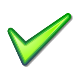 Počúvanie s porozumenímPísanieRozprávanieGramatika, uplatňovanie gramatických pravidielObohacovanie slovnej zásoby a práca s ňouKonverzácia s lektorom Percentá %Známka100 – 90189 – 75274 -  50349 – 30429 – 05